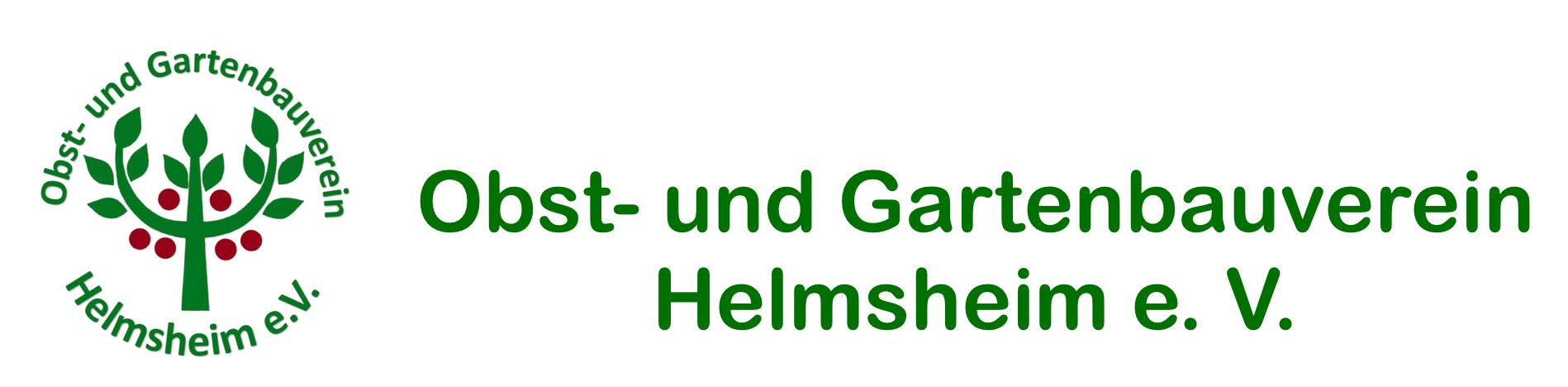 SommerFest13. Juli 2024ab 17:00 Uhrauf dem Dorfplatzin HelmsheimWir freuen uns auf Ihren Besuch!